Este programa tiene el fin de ayudar a los atletas con la carga económica que conlleva el entrenamiento para un evento deportivo.  Atletas, en su mayoría juveniles o que forman parte de las selecciones adultas, que por sus ejecutorias y resultados deportivos se proyectan como atletas potenciales a formar parte de las delegaciones nacionales que representan a Puerto Rico en los eventos deportivos del ciclo olímpico o que están avalados por las federaciones internacionales.Algunas partes de la solicitud deberá completarlas el entrenador y el presidente de la federación a la que pertenece.Si el atleta es menor de edad, será requerida la firma del padre o encargado.El atleta debe acudir al COPUR recomendado por su Federación.El atleta se someterá a evaluaciones médico-científicas requeridas por el COPUR y el Departamento de Recreación y Deportes.Existen tres tipos de categorías de asistencia económica:Estipendio para el atleta: su propósito es aportar a los gastos de manutención del atleta. Esta ayuda no puede pasar de mil dólares ($1,000) mensuales.Beca deportiva para el atleta: su propósito es aportar a cubrir los gastos de entrenamiento deportivo del atleta.Asignación Federativa: su propósito es aportar a cubrir los gastos de entrenamiento de uno o más atletas.Lugar:	Secretaría Auxiliar para el Deporte de Alto RendimientoHorario:	De 8:00 am a 12:00 pm y de 1:00 pm a 4:30 pm de lunes a viernes.Teléfonos:	(787) 721-2800 Extensiones 1210, 1212, 1214, 1215 y 1217Fax:	(787) 721-9209Email:	sadar_guest@drd.pr.gov 		altorendimientopr@gmail.comDirectorio del Departamento de Recreación y DeportesNo conlleva costos.Llenar la Solicitud Oficial Programa de Asistencia Económica Alto Rendimiento (páginas 1 hasta 10). Debe entregar la solicitud en el Departamento de Alto Rendimiento del Comité Olímpico de Puerto Rico.  En ese Departamento son evaluados de acuerdo a las prioridades establecidas para cada año.Si es recomendado favorablemente, el atleta deberá entregar mensualmente los formularios que están en las páginas 11, 12 y 13 con evidencia (recibos) de los gastos de entrenamiento incurridos, una vez está aceptado en el programa.Copia de la planilla radicada o declaración jurada de que no está obligado a rendir.Si el atleta ha recibido asistencia económica bajo este Programa en años anteriores presentarán evidencia de cumplimiento de su plan de trabajo y progreso durante ese año.¿Qué es un atleta de alto rendimiento? –Son aquellos que participan de eventos avalados por Federaciones afiliadas al Comité Olímpico de Puerto Rico y/o que representan a Puerto Rico en competencias internacionales.  Son atletas que dedican muchas horas de su tiempo para practicar su disciplina.¿Qué es un atleta olímpico? –Es una persona debidamente certificada como deportista por el Comité Olímpico de Puerto Rico que representa a Puerto Rico en los Juegos Olímpicos.¿Qué es COPUR? –Son las siglas utilizadas para referirse a Comité Olímpico de Puerto Rico.¿Qué es CAR? –Son las siglas utilizadas para referirse a la Comisión de Alto Rendimiento del COPUR.¿Qué es SADAR? –Son las siglas utilizadas para referirse a la Secretaría Auxiliar para el Deporte de Alto Rendimiento.Si me aprueban la ayuda, ¿cómo cobro el dinero? –De ser seleccionado para recibir la ayuda, el atleta debe pasar a la Oficina de Finanzas con la certificación de la Secretaría Auxiliar para el Deporte de Alto Rendimiento para recibir su cheque.Página Web Departamento de Recreación y Deportes –http://www.drd.gobierno.pr/Solicitud Oficial Programa de Asistencia Económica Alto Rendimiento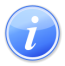 Descripción del Servicio 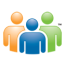 Audiencia y Propósito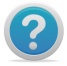 Consideraciones 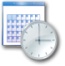 Lugar y Horario de Servicio 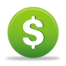 Costo del Servicio y Métodos de Pago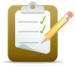 Requisitos para Obtener Servicio 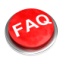 Preguntas Frecuentes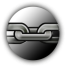 Enlaces Relacionados                                                                                                    Versión Ciudadana